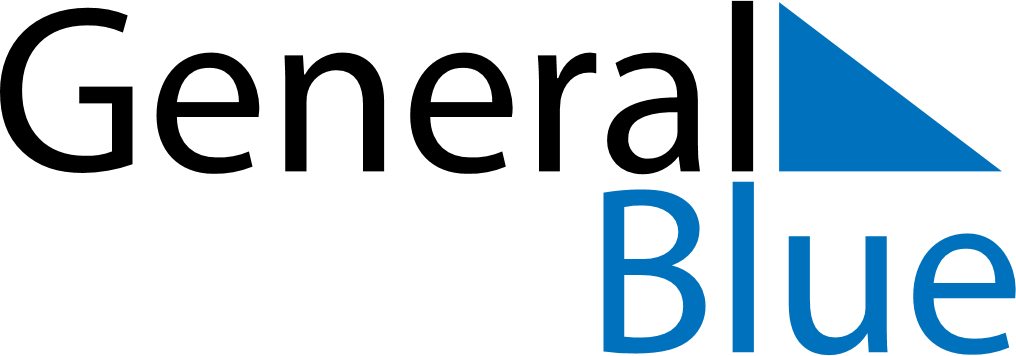 June 2024June 2024June 2024June 2024June 2024June 2024June 2024Dawson City, Yukon, CanadaDawson City, Yukon, CanadaDawson City, Yukon, CanadaDawson City, Yukon, CanadaDawson City, Yukon, CanadaDawson City, Yukon, CanadaDawson City, Yukon, CanadaSundayMondayMondayTuesdayWednesdayThursdayFridaySaturday1Sunrise: 4:13 AMSunset: 12:17 AMDaylight: 20 hours and 3 minutes.23345678Sunrise: 4:11 AMSunset: 12:20 AMDaylight: 20 hours and 9 minutes.Sunrise: 4:08 AMSunset: 12:23 AMDaylight: 20 hours and 14 minutes.Sunrise: 4:08 AMSunset: 12:23 AMDaylight: 20 hours and 14 minutes.Sunrise: 4:06 AMSunset: 12:25 AMDaylight: 20 hours and 19 minutes.Sunrise: 4:04 AMSunset: 12:28 AMDaylight: 20 hours and 23 minutes.Sunrise: 4:02 AMSunset: 12:30 AMDaylight: 20 hours and 28 minutes.Sunrise: 4:00 AMSunset: 12:32 AMDaylight: 20 hours and 32 minutes.Sunrise: 3:58 AMSunset: 12:35 AMDaylight: 20 hours and 36 minutes.910101112131415Sunrise: 3:56 AMSunset: 12:37 AMDaylight: 20 hours and 40 minutes.Sunrise: 3:55 AMSunset: 12:39 AMDaylight: 20 hours and 44 minutes.Sunrise: 3:55 AMSunset: 12:39 AMDaylight: 20 hours and 44 minutes.Sunrise: 3:53 AMSunset: 12:41 AMDaylight: 20 hours and 47 minutes.Sunrise: 3:52 AMSunset: 12:42 AMDaylight: 20 hours and 50 minutes.Sunrise: 3:51 AMSunset: 12:44 AMDaylight: 20 hours and 53 minutes.Sunrise: 3:50 AMSunset: 12:46 AMDaylight: 20 hours and 56 minutes.Sunrise: 3:49 AMSunset: 12:47 AMDaylight: 20 hours and 58 minutes.1617171819202122Sunrise: 3:48 AMSunset: 12:48 AMDaylight: 21 hours and 0 minutes.Sunrise: 3:47 AMSunset: 12:49 AMDaylight: 21 hours and 1 minute.Sunrise: 3:47 AMSunset: 12:49 AMDaylight: 21 hours and 1 minute.Sunrise: 3:47 AMSunset: 12:50 AMDaylight: 21 hours and 2 minutes.Sunrise: 3:47 AMSunset: 12:50 AMDaylight: 21 hours and 3 minutes.Sunrise: 3:47 AMSunset: 12:51 AMDaylight: 21 hours and 4 minutes.Sunrise: 3:47 AMSunset: 12:51 AMDaylight: 21 hours and 4 minutes.Sunrise: 3:47 AMSunset: 12:51 AMDaylight: 21 hours and 4 minutes.2324242526272829Sunrise: 3:48 AMSunset: 12:51 AMDaylight: 21 hours and 3 minutes.Sunrise: 3:48 AMSunset: 12:51 AMDaylight: 21 hours and 2 minutes.Sunrise: 3:48 AMSunset: 12:51 AMDaylight: 21 hours and 2 minutes.Sunrise: 3:49 AMSunset: 12:51 AMDaylight: 21 hours and 1 minute.Sunrise: 3:50 AMSunset: 12:50 AMDaylight: 20 hours and 59 minutes.Sunrise: 3:51 AMSunset: 12:49 AMDaylight: 20 hours and 57 minutes.Sunrise: 3:53 AMSunset: 12:48 AMDaylight: 20 hours and 55 minutes.Sunrise: 3:54 AMSunset: 12:47 AMDaylight: 20 hours and 52 minutes.30Sunrise: 3:56 AMSunset: 12:46 AMDaylight: 20 hours and 49 minutes.